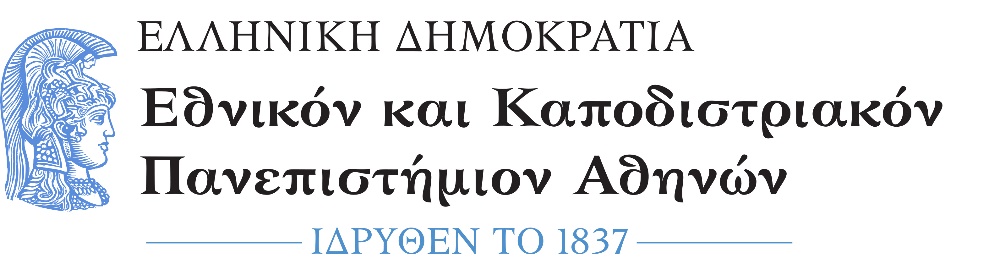 ΑΙΤΗΣΗ ΟΡΚΩΜΟΣΙΑΣ ΠΤΥΧΙΟΥΧΩΝΕπώνυμο:…………………………………………………………Όνομα:………………………………………………………………Πατρώνυμο: ……………………………………………………Μητρώνυμο: ……………………………………………………Αριθμ. Μητρώου: ……………………………………………Τόπος Γέννησης:……………………………………………………………………………Κιν. τηλέφωνο:…………………………………………………E-mail: ………………………………………………………………**ΠΡΟΣΟΧΗ!Υποχρεωτικά επισυνάπτονται:Υπογεγραμμένη Αίτηση ΟρκωμοσίαςΗ συμπλήρωση όλων των στοιχείων είναι υποχρεωτική και θα πρέπει να αναγράφονται όπως ακριβώς στην Αστυνομική Ταυτότητα ή στο Διαβατήριο. Ταυτότητα/ΔιαβατήριοΥπογεγραμμένη Υπεύθυνη ΔήλωσηΠροαιρετικά επισυνάπτονται:Βεβαίωση από τη Φοιτητική ΕστίαΌσοι διέμεναν στη Φοιτητική Εστία οφείλουν να καταθέσουν Βεβαίωση υπογραμμένη από τον Προϊστάμενο της Φ.Ε.Π.Α. ότι έχει εκκενωθεί το δωμάτιο διαμονής.ΠΡΟΣ        Τη Γραμματεία του Τμήματος ΚοινωνιολογίαςΤης Σχολής Ο.Π.Ε.Του Εθνικού και ΚαποδιστριακούΠανεπιστημίου Αθηνών.Παρακαλώ όπως κάνετε δεκτή την αίτησή μου για συμμετοχή στην ορκωμοσία πτυχιούχων του Τμήματός μου της περιόδου Ιανουαρίου 2024, διότι έχω εκπληρώσει όλες τις υποχρεώσεις μου, σύμφωνα με το Πρόγραμμα Σπουδών του Τμήματος.Επίσης σας ενημερώνω ότι την ημέρα της ορκωμοσίας επιθυμώ να ορκιστώ με:Θρησκευτικό όρκοΠολιτικό όρκοΕπισυνάπτω:Απλή Φωτοτυπία Αστυνομικής/Στρατιωτικής Ταυτότητας/Διαβατηρίου για τους αλλοδαπούς Υπεύθυνη ΔήλωσηΒεβαίωση Φοιτητικής Εστίας (μόνο όσοι διέμεναν στη Φοιτητική Εστία). Ακαδημαϊκή ΤαυτότηταΣε περίπτωση που έχω εξεταστει σε περισσοτερα μαθηματα από οσα απαιτουνται από το προγραμμα σπουδων παρακαλω να μην υπολογιστουν στο βαθμο πτυχιου τα παρακατω μαθηματα…………………………………………………………………….…………………………………………………………………….…………………………………………………………………….…………………………………………………………………….…………………………………………………………………….Αθήνα, …………………………………Ο/Η Αιτών/ούσα……………………………………………………(ονοματεπώνυμο & υπογραφή)